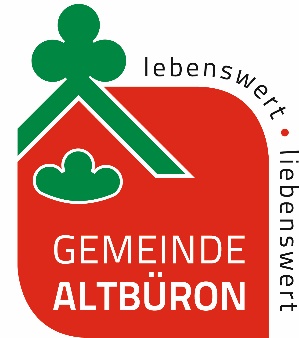 Gesuch für das Anbringen temporärer ReklamenOrt und Datum	Unterschrift Gesuchsteller	Unterschrift GrundeigentümerGemäss Art. 96 Signalisationsverordnung (SSV) sind Strassenreklamen untersagt, wenn sie die Verkehrssicherheit beeinträchtigen. Ab Fahrbahnrad sind folgende Mindestabstände zwingend einzuhalten:Bei Kreuzungen / Kreisel / Verzweigung: 10 mAb Fahrbahnrand: 3 mDer Gemeinderat hat Kenntnis genommen und erteilt die Bewilligung.Ort und Datum	Gemeinde Altbüron	Gisela Müller, Gemeinderätin FinanzenEinreichung GesuchGemeinde Altbüron, Bühl 27, 6147 Altbüron oder gemeindeverwaltung@altbueron.chAnlass / VeranstaltungDauer des AushangesDauer des AushangesDatum Start und EndeReklameartGrösseAnzahlGenauer StandortGrundstück / GrundeigentümerName Veranstalter/inVerantwortliche PersonVerantwortliche PersonVerantwortliche PersonName / VornameAdressePLZ / OrtE-Mail / Tel. Nr.